Приложение к письму департмента образованияЯрославской областиОт 24.09.2015 №ИХ.24-3348/15Памяткапо определению недостатков в содержании улично-дорожной сети в районе расположения образовательных организаций1. Повреждения покрытия проезжей частиПокрытие проезжей части не должно иметь просадок, выбоин, иных повреждений, затрудняющих движение транспортных средств с разрешенной Правилами дорожного движения скоростью. Предельные размеры отдельных просадок, выбоин и т.п. не должны превышать по длине - 15 см, ширине - 60 см и глубине - 5 см.2. Недостатки в содержании технических средств организации дорожного движения Отсутствуют (повреждены) дорожные знакиОтсутствует дорожная разметка 1.14.1 «Зебра» Дорожная разметка должна быть восстановлена, если в процессе эксплуатации износ по площади составляет более                   50% при выполнении ее краской и более 25% - термопластичными массами.Повреждения светофоров Отдельные детали светофора либо элементы его крепления не должны иметь видимых повреждений и разрушений.Рассеиватель не должен иметь трещин и сколов. Символы, наносимые на рассеиватели, должны распознаваться с расстояния не менее 50 м. Отражатель не должен иметь разрушений и коррозии, вызывающих появление зон пониженной яркости, различимых с расстояния 50 м.Отсутствуют (повреждены) пешеходные ограждения Повреждены искусственные неровности Искусственные неровности устраиваются в начале опасного участка перед детскими и юношескими учреждениями, детскими площадками, местами массового отдыха, стадионами. 3. Отсутствует (неисправно) стационарное наружное освещениеУчастки дорог и улиц в границах населенных пунктов должны быть обустроены стационарным наружным освещением. Доля действующих светильников, работающих в вечернем и ночном режимах, должна составлять не менее 95%. При этом не допускается расположение неработающих светильников подряд, один за другим.4. Отсутствие тротуаров (пешеходных дорожек)Участки дорог и улиц в границах населенных пунктов должны быть обустроены тротуарами (пешеходными дорожками). 5. Отсутствует видимость на пешеходных переходахНа пересечении транспортных и пешеходных потоков должен быть обеспечен «треугольник видимости» с удаления не менее   для транспорта и  для пешеходов. В указанном треугольнике видимости не допускается размещение передвижных предметов и кустарников высотой более .6. Имеются недостатки содержания дорог и улиц в зимний периодНаличие зимней скользкости (наледь, снежный накат) на проезжей части.Имеются снежные валы:- ближе  от пешеходного перехода;- ближе  от остановочного пункта общественного транспорта;- на тротуарах.При выявлении указанных недостатков в содержании автодорог (улиц) информацию необходимо передавать собственникам улично-дорожной сети, а также в территоиальные подразделения Госавтоинспекции УМВД России по Ярославской области (сведения на сайте: gibdd.ru).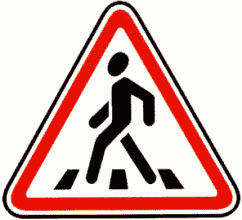 1.22Знак 1.22 «Пешеходный переход» устанавливают вне населенных пунктов перед всеми нерегулируемыми наземными пешеходными переходами на расстоянии 150-, а в населенных пунктах на расстоянии 50-100 м— перед переходами, расстояние видимости которых менее .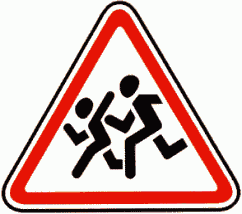 1.23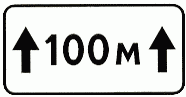 8.2.1Знак 1.23 «Дети» устанавливают перед участками дорог, проходящими вдоль территорий детских учреждений или часто пересекаемыми детьми независимо от наличия пешеходных переходов.Повторный знак устанавливают с табличкой 8.2.1 «Зона действия», на которой указывают протяженность участка дороги, проходящего вдоль территории детского учреждения или часто пересекаемого детьми.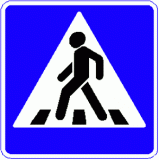 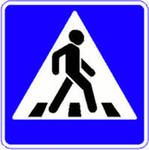  5.19.1                5.19.2Знаки 5.19.1 и 5.19.2 «Пешеходный переход» применяют для обозначения мест, выделенных для перехода пешеходов через дорогу. Знак 5.19.1 устанавливают справа от дороги, знак 5.19.2 — слева. На дорогах с разделительной полосой (полосами) знаки 5.19.1 и 5.19.2 устанавливают на разделительной полосе соответственно справа или слева от каждой проезжей части.
Ширина пешеходного перехода, заключенного между знаками, должна составлять от 4 до 6 м.
Знаки на пешеходном переходе устанавливают на расстоянии не более  от границы перехода. Общие требования к установке дорожных знаков: высота установки дорожных знаков в населенном пункте при их размещении сбоку от проезжей части должна составлять от 2 до 4 м. Вне населенного пункта от 1.5 до 3м. Расстояние от края проезжей части (при отсутствии обочин) до ближайшего края дорожного знака составляет от 0.5 до 2 м. При наличии обочин указанное расстояние отступают от бровки земляного полотна дороги. Видимость дорожного знака должна быть не менее .Общие требования к установке дорожных знаков: высота установки дорожных знаков в населенном пункте при их размещении сбоку от проезжей части должна составлять от 2 до 4 м. Вне населенного пункта от 1.5 до 3м. Расстояние от края проезжей части (при отсутствии обочин) до ближайшего края дорожного знака составляет от 0.5 до 2 м. При наличии обочин указанное расстояние отступают от бровки земляного полотна дороги. Видимость дорожного знака должна быть не менее .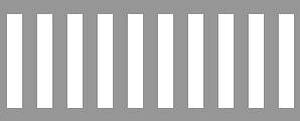 1.14.1(Зебра)Дорожную разметку 1.14.1, 1.14.2 «Зебра» применяют для обозначения мест, выделенных для пересечения проезжей части пешеходами. Ширина пешеходного прехода должна составлять не менее .
Разметку 1.14.1 применяют на пешеходных переходах, ширина которых не превышает . При ширине пешеходного перехода более  применяют разметку 1.14.2. Линии разметки 1.14.1 и 1.14.2 наносят параллельно оси проезжей части. 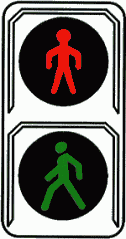 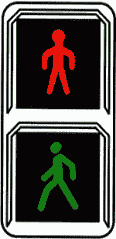 П.1         П.2   Светофоры П.1 (П.2) применяют для регулирования движения пешеходов через дорогу на регулируемых перекрестках и пешеходных переходах вне перекрестков.
Расстояние от пешеходного светофора до границы пешеходного перехода не должно превышать . Высота установки светофоров от 2 до 2.5 м.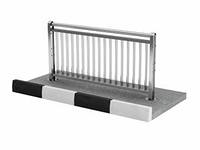 Пешеходные ограждения перильного типа устанавливают у наземных пешеходных переходов со светофорным регулированием с двух сторон дороги, на протяжении не менее  в каждую сторону от пешеходного перехода, а также у наземных пешеходных переходов, расположенных на участках дорог или улиц, проходящих вдоль детских учреждений, с обеих сторон дороги или улицы на протяжении не менее 50 м в каждую сторону от нерегулируемого пешеходного перехода.Сведения о собственниках муниципальной улично-дорожной сети Ярославской областиСведения о собственниках муниципальной улично-дорожной сети Ярославской областиСведения о собственниках муниципальной улично-дорожной сети Ярославской областиТерриторияНаименованиеКонтактыБольшесельский муниципальный районАдминистрация Большесельского муниципального района152360 Ярославская область, с.Большое Село, пл.Советская, 9, тел.: (48542) 2-14-07, 2-93-00; факс (48542) 2-12-44; e-mail:bselo-cas@mail.ru;admin@bselo.adm.yar.ruБорисоглебский муниципальный районАдминистрация Борисоглебского муниципального района152170, Ярославская область, п.Борисоглебский, ул. Транспортная,         д. 1; тел./факс: (48539) 2-14-87; e-mail: okrug@borg.adm.yar.ruБрейтовский муниципальный районАдминистрация Брейтовского муниципального района152760, Ярославская область, Брейтовский район, с. Брейтово, ул.Советская, д. 2; тел.: 8 (48545) 2-14-82, факс: 8 (48545) 2-10-52,           e-mail: admin@breytovo.adm.yar.ru
breitovo@yandex.ruГаврилов-Ямский муниципальный районАдминистрация Гаврилов-Ямского муниципального района152240, Ярославская область, г.Гаврилов-Ям, ул. Советская, д. 51; тел./факс: (48534) 2-37-46; e-mail:gyammr@gavyam.adm.yar.ruДаниловский муниципальный районАдминистрация Даниловскогомуниципального района152070, Ярославская область, г.Данилов, Соборная пл., д. 14-а; тел./факс: (48538) 5-10-68; 5-11-45; e-mail:admr@danilovmr.ruЛюбимский муниципальный районАдминистрация Любимского муниципального района152470, Ярославская область, г.Любим, ул. Трефолева, 10;                      тел.: (48543) 2-16-44, 2-13-44;
факс: (48543) 2-23-58Мышкинский муниципальный районАдминистрация Мышкинскогомуниципального района152830 Ярославская область, г.Мышкин, Успенская пл.,                                   д. 4; тел./факс: (48544) 2-26-21; e-mail: mail@myshkinmr.ruг. МышкинАдминистрация городского поселения Мышкин152830, Ярославская область, г.Мышкин,
ул.Карла Либкнехта, д.40; телефон: (48544) 2-27-09, (48544) 2-24-28;              e-mail: goradm.myshkin@mail.ruНекоузский муниципальный районАдминистрация Некоузского муниципального района152730, Ярославская область, Некоузский район, с. Новый Некоуз,               ул. Кооперативная, д. 12; тел.: (48547) 2-16-65, факс: (48547) 2-15-52;                  e-mail: anmr@nekouz.adm.yar.ruНекрасовскиймуниципальный районАдминистрация Некрасовского муниципального района152260 Ярославская область, п.Некрасовское, ул. Набережная, д. 37; тел./факс: (48531) 4-19-40;e-mail:nekr@adm.yar.ruПервомайский муниципальный районАдминистрация Первомайскиого муниципального района150430 Ярославская область, п.Пречистое, ул. Ярославская, д. 90; тел./факс (48549) 2-21-83; e-mail: admin@pervomay.adm.yar.ruПереславский муниципальный районАдминистрация Переславского муниципального района152020, Ярославская область, г. Переславль-Залесский, ул. Советская,             д. 5; тел./факс: (48535) 3-14-51;e-mail: admrayon@pereslavl.ruг. Переславль-ЗалесскийАдминистрация города  Переславль-Залесский152020,  Ярославская область, г.Переславль-Залесский, Народная пл.,             д. 1, тел./факс: (48535) 3-59-44; e-mail:gorod@admpz.pereslavl.ru Пошехонский муниципальный районАдминистрация Пошехонского муниципального района152850,  Ярославская область, г.Пошехонье, пл. Свободы, д. 9;                 тел./факс (48546) 2-27-95; e-mail:admin@posh.adm.yar.ruРостовский муниципальный районАдминистрация Ростовского муниципального района152151, Ярославская область, г.Ростов, Советская пл., д. 15; тел./факс: (48536) 6-32-54; e-mail: admin@rostov.adm.yar.ruРыбинский муниципальный районАдминистрация Рыбинского муниципального района152903, Ярославская область,  г.Рыбинск, ул. Братьев Орловых, д. 1а; тел./факс: (4855) 21-12-48, e-mail: glava@admrmr.ru​г. РыбинскАдминистрация городского округа город Рыбинск152900, Ярославская область, г.Рыбинск, ул. Рабочая, 1, кабинет 201; тел.: (4855) 29-00-02, факс: (4855) 29-01-01Тутаевский муниципальный районАдминистрация Тутаевского муниципального района152300, Ярославская область, г.Тутаев, ул. Романовская, д. 35; тел./факс: (48533) 2-36-63, (48533) 2-22-12; e-mail:  tutaev@tr.adm.yar.ruг. ТутаевАдминистрация городского поселения Тутаев152300, Ярославская обл., г. Тутаев, ул.Кирова, д.40а;                                   тел.: (48533) 2-20-91; e-mail: admtutaev@mail.ruУгличский муниципальный  районАдминистрация Угличского муниципального района152615, Ярославская область,  г.Углич, Успенская пл.,                                      д. 2;тел./факс: (48532) 5-41-11 e-mail: uglich@adm.yar.ruг. УгличАдминистрация городского поселения Углич152615, Ярославская область,  г.Углич, Успенская пл., д. 2;                  тел./факс: (48532) 5-41-11; e-mail: uglich@adm.yar.ruЯрославский муниципальный районАдминистрация Ярославского муниципального района. Ярославль, ул. Зои Космодемьянской, д. 10-а;             тел./факс: (4852) 25-32-79; e-mail: yarobl@yamo.adm.yar.ruг. ЯрославльМэрия  города Ярославля. Ярославль, ул. Андропова, д. 6; тел.: (4852) 40-47-53;                        e-mail: cityweb@mail.city-yar.ru, диспетчер МКУ «Агентство по муниципальному заказу ЖКХ» г. Ярославля, т.40-46-90 